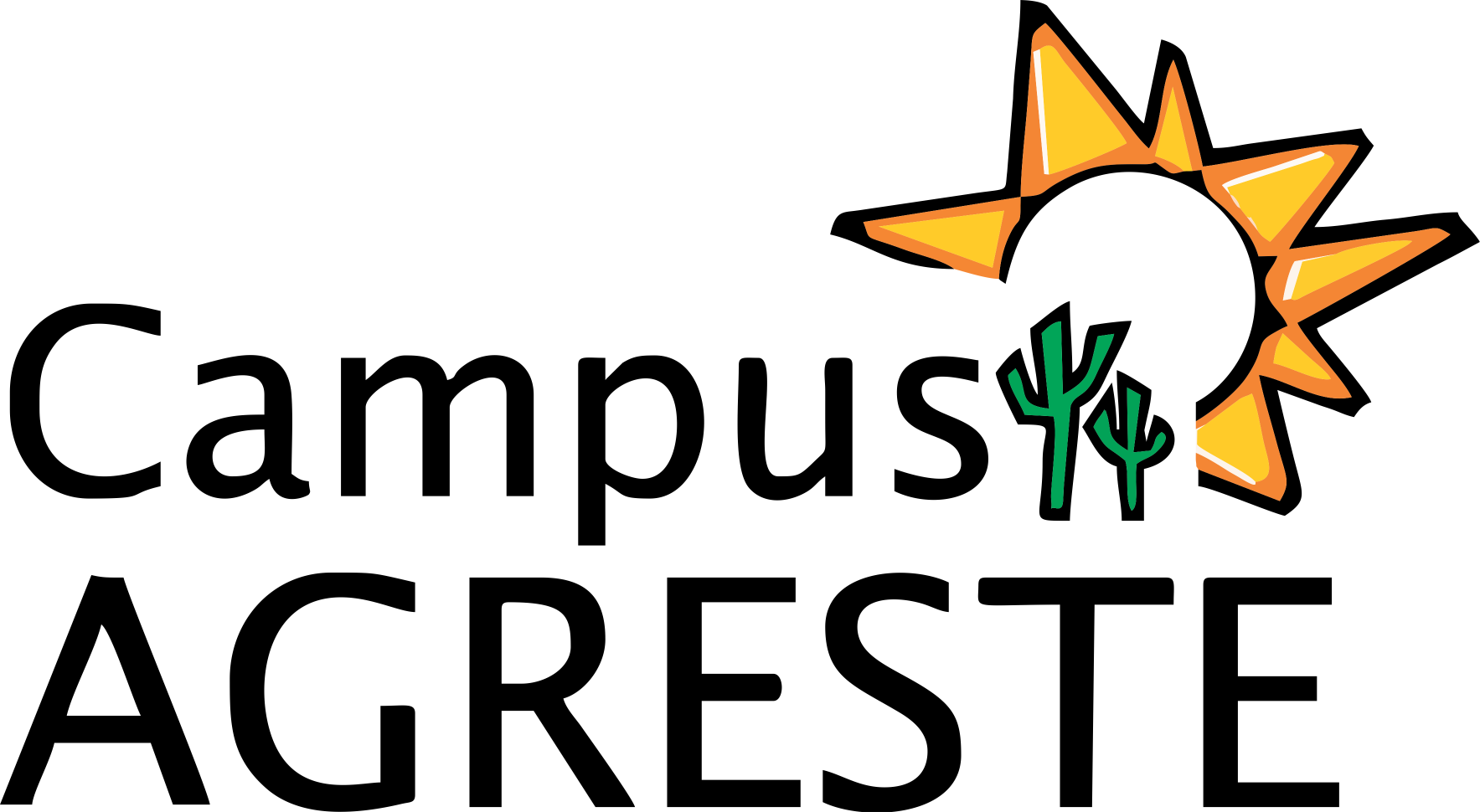 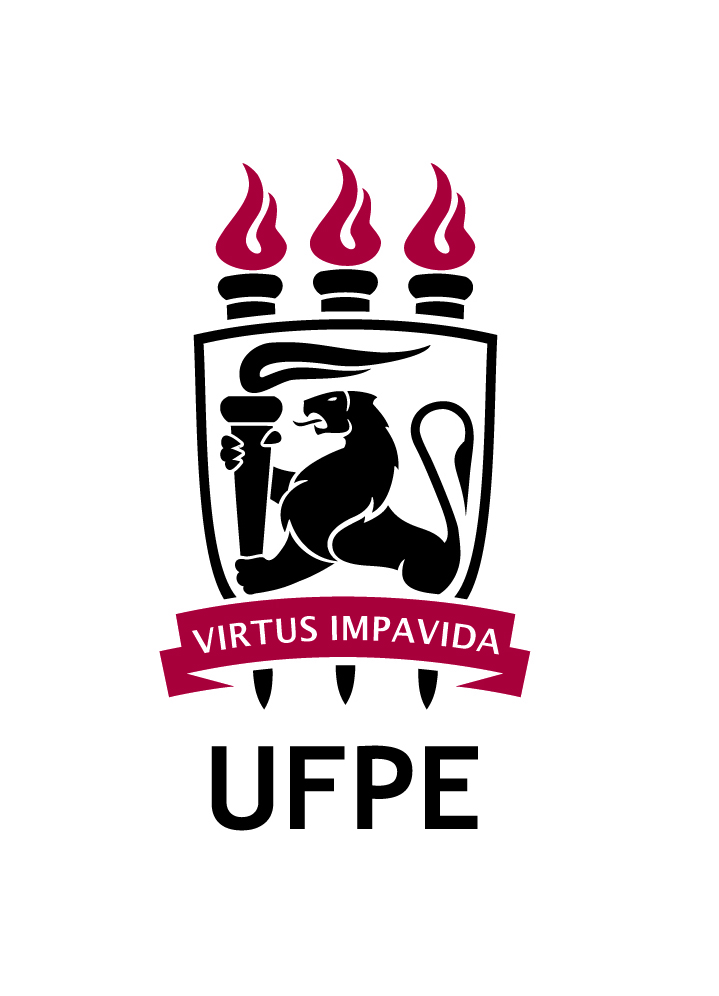 Universidade Federal de PernambucoCentro Acadêmico do AgresteTermo de Aceite de Orientação do Estágio "Declaro que aceito ser orientador de estágio e que estou de acordo com as atividades que o(a) aluno(a) _____________________________________________ irá desenvolver na empresa ___________________________________________. As atividades estão relacionadas ao curso de Administração e não apresentam desvio de função para o aluno. O detalhamento das informações pode ser conferido no Plano de Atividades de Estágio do discente."Caruaru, _______ de _______________ de __________________________________________Prof. Orientar de EstágioSIAPE:                